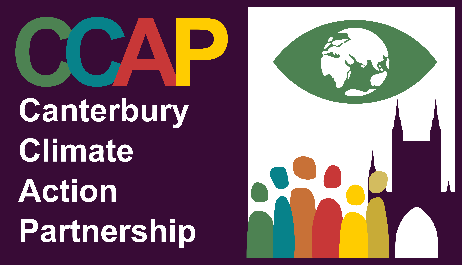 Patrons:  Rosie Duffield MP, The Rt Revd Rose Hudson-Wilkin, Cllr Robert ThomasChair: Dr Carl Wrightwww.ccap.org.uk      For CCAP to play a leading role in shaping Canterbury’s transition to a low carbon climate resilient district where all life thrives.CANTERBURY CLIMATE ACTION AWARDS 2022“To showcase excellence in low carbon and biodiversity initiatives and innovations”Entry FormThis is the first of what will be an Annual Award and the winners will be announced at a special Awards Ceremony held on Sunday, 25 September and asked to make a short presentation. All organisations/individuals who have submitted entries will be invited to the ceremony.Our Awards Ceremony will be held at the conclusion of our 2022 Canterbury Climate Action Festival, 23 September – 25 September, coinciding also with the national Great Big Green Week. As a UNFCCC COP accredited organisation, CCAP will ensure that the award winners receive significant national and international attention.Entries for the Awards should be from organisations/ individuals/households based or residing in Canterbury District or elsewhere in Kent 'Entries can be self-nominated or nominated by others.Name of entrant (Individual/Household or Organisation) …………………………………………………………..…………………………………………………………………………………………………………………………………………………….Contact details (e-mail address and contact phone number) ……………………………………………………...…………………………………………………………………………………………………………………………………………………….Category of Award entered for (Business/Higher & Further Education/Secondary & Primary Education/Community Action/Individual & Household Action) …………………………………………………………………………………………………………………………………………………….Type of Award – Climate Action Award and/or Leaders in Innovation Award (you can submit one entry for climate action and one for leaders in innovation)
……………………………………………………………………………………………………………………………………………………..………………………………………………………………………………………………………………………….Description of the key reason why this initiative should be considered for this award, which pays attention to the criteria listed as is appropriate. Please remember to give clear reasoning and evidence as to why this initiative/individual should be considered for the Climate Action Award or Leaders in Innovation Award (or both).  Entrants can also send in a video as well as photographs.  Entrants may put in a maximum of two entries (maximum 800 words per entry form - please use a continuation sheet if necessary)…………………………………………………………………………………………………………………………………………………..………………………………………………………………………………………………………………………………………………….……………………………………………………………………………………………………………………………………………………………………………………………………………………………………………………………………………………………………………………………………………………………………………………………………………………………………………………………………………………………………………………………………………………………………………………………………………………………………………………………………………………………………………………………………………………………………………………………………………………………………………………………………………………………………………….………………………………………………………………………………………………………………………………………………….………………………………………………………………………………………………………………………………………………….…………………………………………………………………………………………………………………………………………………..…………………………………………………………………………………………………………………………………………………..Signed …………………………………………………………  Date …………………………………………………………………...Please note – the deadline for submission of entries  is 31st July 2022Please submit your completed entry form by e-mail to: climateactionawards@ccap.org.ukEntrants will need to provide a 50-word summary of their project with one photograph, and this alone will be included for public viewing on the website, to highlight the good work being carried out.